Anlage zum Antrag auf Anrechnung 
von Prüfungsleistungen
in den Bildungswissenschaften (Bachelor)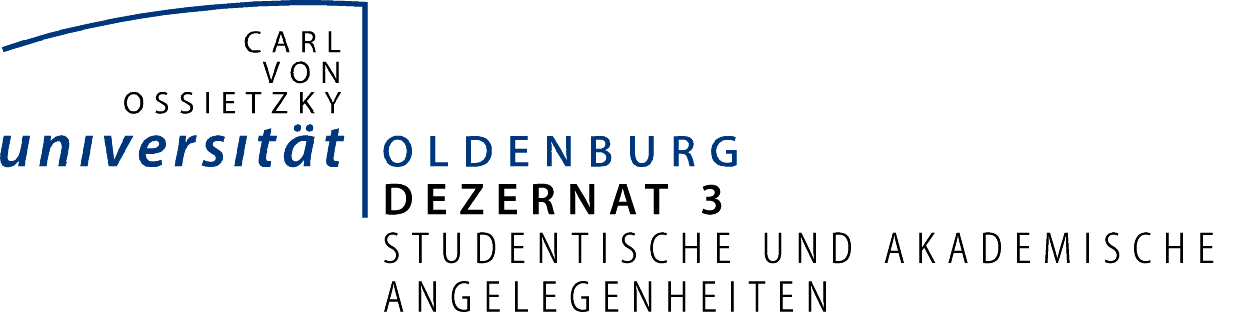 Von Studierendem auszufüllenName, VornameName, VornameMatrikelnummerMatrikelnummerMatrikelnummerVon Studierendem auszufüllenVon Studierendem auszufüllenVon Studierendem auszufüllenVorgelegte LeistungMitgebrachte Leistung, die an der Uni Oldenburg angerechnet werden soll. Bezeichnung der Leistung (Modul- bzw. Veranstaltungstitel) laut beigefügtem Nachweis.Anzurechnendes ModulOldenburger Modul, für das die mitgebrachte Leistung angerechnet werden soll.KPNoteBemerkungenVon Studierendem auszufüllenPraxismodule im Umfang von 15 KPPraxismodule im Umfang von 15 KPPraxismodule im Umfang von 15 KPPraxismodule im Umfang von 15 KPPraxismodule im Umfang von 15 KPVon Studierendem auszufüllenprx101: Orientierungspraktikum6bestandenVon Studierendem auszufüllenprx102: Allgemeines Schulpraktikum / Unterrichtspraktikum9bestandenVon Studierendem auszufüllenPflichtmodule im Umfang von 24 KPPflichtmodule im Umfang von 24 KPPflichtmodule im Umfang von 24 KPPflichtmodule im Umfang von 24 KPPflichtmodule im Umfang von 24 KPVon Studierendem auszufüllenbiw210: Sozialisation – Erziehung - Bildung6Von Studierendem auszufüllenbiw215: Lehren und Lernen 6Von Studierendem auszufüllenbiw220: Psychologische Grundlagen6Von Studierendem auszufüllenbiw225: Forschungsmethoden6Von Studierendem auszufüllenWahlpflichtmodule im Umfang von 6 KP Wahlpflichtmodule im Umfang von 6 KP Wahlpflichtmodule im Umfang von 6 KP Wahlpflichtmodule im Umfang von 6 KP Wahlpflichtmodule im Umfang von 6 KP Von Studierendem auszufüllenpb316: Sprachsensibler Unterricht6Von Studierendem auszufüllenpb397: Philosophicum elementare: Argumentation, Reflexion und Urteilsbildung für Lehrkräfte6Von Studierendem auszufüllenpb398: Globalisierung und Gesellschaft mit schulischer Ausrichtung6Von Studierendem auszufüllensow214: Politik im Mehrebenensystem6Von Studierendem auszufüllensow061: Strukturen und Prozesse der Vergesellschaftung6Von dem/der Fachvertreter/in auszufüllenDem Antrag wird zugestimmt / nicht zugestimmt / teilweise zugestimmt___________________________________________Name						___________________________________________Datum, Unterschrift                                                                                                                  (Instituts-)Stempel      Dem Antrag wird zugestimmt / nicht zugestimmt / teilweise zugestimmt___________________________________________Name						___________________________________________Datum, Unterschrift                                                                                                                  (Instituts-)Stempel      Von dem/der Fachvertreter/in auszufüllenVon dem/der Fachvertreter/in auszufüllenBei Nichtzustimmung bitte begründen. 
_________________________________________________________________________________________________________________________________________________________________________________________________________________________________________________________________________________________________________________________________________________________________________________________________________________________________________________________________________________________________________________________________________________________________________________________________________________________________________________________________________________________________________Datum, Unterschrift                                                                                                         (Instituts-)Stempel   
   Bei Nichtzustimmung bitte begründen. 
_________________________________________________________________________________________________________________________________________________________________________________________________________________________________________________________________________________________________________________________________________________________________________________________________________________________________________________________________________________________________________________________________________________________________________________________________________________________________________________________________________________________________________Datum, Unterschrift                                                                                                         (Instituts-)Stempel   
   Vom Prüfungsamt auszufüllenAngerechnete Leistungen in POS erfasst:_____________________________________________Datum, HandzeichenVom Prüfungsamt auszufüllenAuslandsstudium erfasst:______________________________________________Datum, Handzeichen